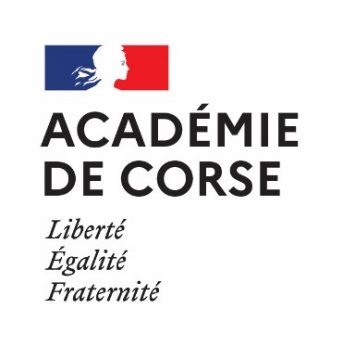 ANNEXE 7              	Engagement contractuel de reconversion professionnelle          2024-2025Le présent engagement contractuel est conclu entre :Civilité : ………………………………………………………………………………………................................Nom : …………………………………………………………………………………………………………............
Prénom : …………………………………………………………………………………………………………...…Date de naissance : ……………………………………………………............................................................Corps / Discipline : …………………………………………...........................................................................Etablissement d’exercice : …………………………………………………………………………...................Nombre de niveaux : …………………………………………………………………………………...................Et le Recteur de la région académique de Corse, Recteur de l’académie de Corse, Chancelier des universitésObjectif de la reconversion professionnelle :Changement de disciplineChangement de corpsPréconisations du corps d’inspection :Selon la note de service n° 2019-169 du 27-11-2019 relative au détachement de fonctionnaires de catégorie A dans les corps des personnels enseignants des premier et second degrés, des personnels d’éducation et des psychologues de l’éducation nationale, les recteurs d’académie et les IA-DASEN organisent l’accueil et mettent en place les dispositifs de formation et d’accompagnement adaptés, en lien avec les écoles supérieures du professorat et de l’éducation (ESPE).A ce titre, le corps d’inspection compétent propose :Un tutorat non obligatoire :Tutorat : ……..oui	nonNom du tuteur : ………………………………………………………………………………………………………Etablissement d’exercice du tuteur : ………………………………………………………………………………A la demande de l’une des deux parties, et dans une situation non prévue dans cet engagement, un avenant pourra être établiParcours de formation2 :Lieu et nombre total d’heures de formation : ……………………………………………………………………Contenu de la formation : ………………………………………………………………………………………….…………………………………………………………………………………………………………………………………………………………………………………………………………………………………………………………………………………………………………………………………………………………………………………………………………………………………………………………………………………………………………………………………………………………………………………………………………………………………… Calendrier des visites conseils et des inspections :  ………………………………………………………………………………………………………………………………………………………………………………………………………………………………………………………………………………………………………………………………………………………………………………Engagements :Le professeur concerné par la formation s’engage à : participer activement lors des échanges avec le tuteur tenir compte des conseils dans sa pratique pédagogique suivre les modalités prévues par le présent engagement contractuelLe tuteur s’engage à : aider le professeur à repérer ses difficultés suivre les modalités prévues par le présent engagement contractuelL’inspecteur s’engage à : effectuer des visites prévues informer la Division des personnels du suivi de la reconversion suivre les modalités prévues par le présent engagement contractuel.Le chef d’établissement s’engage à : informer la Division des personnels du suivi de la reconversion suivre les modalités prévues par le présent engagement contractuel							A	…………………………, le : …………………...2 Il n’y a pas de formation hebdomadaire à l’ESPE pour les personnels de catégorie A détachés dans les corps des personnels enseignants, d’éducation et PsyEN de l’éducation nationale. Le parcours de formation sera étudié au cas par cas.L’enseignantLe tuteurLe tuteurLe chef d’établissementL’InspecteurL’InspecteurLa RectriceLa Rectrice